НРМБУ ДО «Центр развития творчества детей и юношества»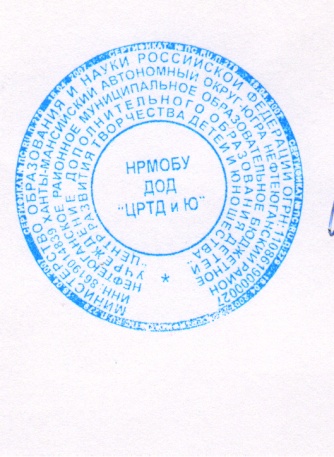 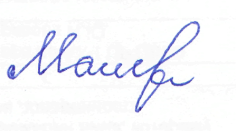 ПЛАН РАБОТЫ над индивидуальной темой самообразования
педагога дополнительного образованияБлинниковой Светланы ГеоргиевныОбразование: высшее. Квалификационная категория: высшая.Тема самообразования «Особенности организации занятий по моделированию и конструированию одежды в студии  декоративно-прикладного творчества». Обоснование выбора темы:       Одним из путей повышения качества обучения является применение передовых методов обучения моделированию и конструированию на занятиях по дизайну одежды. Однако специально разработанных чертежей и лекал по изготовлению одежды выпускается недостаточно. Методическая литература для педагога дополнительного образования также не дает исчерпывающей информации по данной теме. Таким образом, возникла  необходимость  самообразования, с целью разработки серии конструкторской документации, ориентированной на детей, участвующих в познании и освоении дизайна одежды.Актуальность данной работы заключается в  анализе, систематизации, возможности практического применения и передаче информации о структуре, содержании особенностей методики преподавания  детям конструирования и моделирования одежды, а также приобщения их к системе культурных  ценностей, возможности научить понимать моду, правильно следовать ей, сохраняя свою индивидуальность.Цель: разработка серии конструкторской документации, ориентированной на детей, участвующих в познании и освоении дизайна одежды.Задачи: 1. Изучить специальную литературу и Интернет-ресурсы.2. Ознакомиться с передовым педагогическим опытом в области обучения моделированию и конструированию одежды .  4.Создать методическую копилку проведения занятий по моделированию и конструированию одежды5. Отчет по теме самообразования на научно-практической конференции.ЭтапыФорма работыСрокиСрокиСрокиСрокиПродукт  деятельностиОрганизационно - диагностический этапВыбор и определение темы самообразованияПланирование работы по темеОзнакомиться с новыми технологиями моделирования и конструирования одежды через модные издания и в сети Интернет.Сентябрь2019 г.Сентябрь2019 г.Сентябрь2019 г.Сентябрь2019 г.План работы по самообразованиюСписок  литературы по теме самообразованияТеоретическое изучение материаловЗнакомство, изучение, анализ литературы в рамках темы. Обучение на курсах повышения квалификацииИзучениеопыта работы коллег в сети ИнтернетУчастие в вебинаре по теме самообразованияКонсультации с методистом по выбранной теме.Весь периодПо графикуВесь периодВесь периодПо мере необходимостиВесь периодПо графикуВесь периодВесь периодПо мере необходимостиВесь периодПо графикуВесь периодВесь периодПо мере необходимостиВесь периодПо графикуВесь периодВесь периодПо мере необходимостиМетодическая папка «Методика организации проектной деятельности детей» Удостоверение или сертификат. Выступление на педагогическом совете.Сертификат. Методические материалы.Решение актуальных вопросов.2019-2020 учебный год2019-2020 учебный год2019-2020 учебный год2019-2020 учебный год2019-2020 учебный год2019-2020 учебный год2019-2020 учебный годПрактическаядеятельностьСовершенствовать знания в области классической и современной психологии и педагогики по направлению мода и дизайн. Совершенствовать знания современного содержания образования учащихся по предмету «швейное дело».Познакомиться с особенностями работы по моделированию и конструированию одежды ведущих дизайнеров.Знакомиться с новыми формами, методами и приёмами обучения детей по предмету «швейное дело».Внедрить в практику новые технологии обучения: метод проектов, интегрированные занятия с элементами импровизации… Разработка и защита  проекта «Манекен на занятиях по моделированию и конструированию одежды»Организовать работу с одарёнными детьми, принимать участие в фестивалях и конкурсных мероприятиях  по направлению деятельности студии.Промежуточный отчет на НПК «От самообразования – к профессиональному мастерству»В течении года Ноябрь 2019 г.Март 2020 г.Март 2020 г.Апрель 2020 г.Апрель  2020 г.Май2020 г..В течении года Ноябрь 2019 г.Март 2020 г.Март 2020 г.Апрель 2020 г.Апрель  2020 г.Май2020 г..Методические материалы по темам и разделам общеразвивающей программыМетодические материалы по темам и разделам общеразвивающей программыМетодические материалы по темам и разделам общеразвивающей программыКонтрольно-проверочные материалы. Творческие работы.Творческие проекты детей. Разработка и защита  проекта «Манекен на занятиях по моделированию и конструированию одежды»Создание программы, плана индивидуального маршрута  по работе с одаренными детьми,Отчет. Текст выступления на НПК.Методические материалы по темам и разделам общеразвивающей программыМетодические материалы по темам и разделам общеразвивающей программыМетодические материалы по темам и разделам общеразвивающей программыКонтрольно-проверочные материалы. Творческие работы.Творческие проекты детей. Разработка и защита  проекта «Манекен на занятиях по моделированию и конструированию одежды»Создание программы, плана индивидуального маршрута  по работе с одаренными детьми,Отчет. Текст выступления на НПК.Методические материалы по темам и разделам общеразвивающей программыМетодические материалы по темам и разделам общеразвивающей программыМетодические материалы по темам и разделам общеразвивающей программыКонтрольно-проверочные материалы. Творческие работы.Творческие проекты детей. Разработка и защита  проекта «Манекен на занятиях по моделированию и конструированию одежды»Создание программы, плана индивидуального маршрута  по работе с одаренными детьми,Отчет. Текст выступления на НПК.Практическаядеятельность2020-2021 учебный год2020-2021 учебный год2020-2021 учебный год2020-2021 учебный год2020-2021 учебный год2020-2021 учебный годПрактическаядеятельностьИзучать современные методы моделирования и конструирования одежды.Принимать активное участие в работе районного методического объединения педагогов дополнительного образования.Посещать занятия коллег и участвовать в обмене опытом. Разработка чертежей и лекал по изготовлению одежды по основным разделам образовательной программы в масштабе 1:4 и в масштабах, ориентированных на определенный размер  изготовленной куклы.Проведение серии занятий с использованием чертежей и лекал по изготовлению одежды.Обобщить и представить опыт работы на научно-практической конференции «От самообразования – к профессиональному мастерству». Изучать современные методы моделирования и конструирования одежды.Принимать активное участие в работе районного методического объединения педагогов дополнительного образования.Посещать занятия коллег и участвовать в обмене опытом. Разработка чертежей и лекал по изготовлению одежды по основным разделам образовательной программы в масштабе 1:4 и в масштабах, ориентированных на определенный размер  изготовленной куклы.Проведение серии занятий с использованием чертежей и лекал по изготовлению одежды.Обобщить и представить опыт работы на научно-практической конференции «От самообразования – к профессиональному мастерству». Сентябрь 2020 г.В течении годаВ течении годаВ течении годаЯнварь 2021 г.-Март2021 г.Апрель 2021 гМай2021 г.Сентябрь 2020 г.В течении годаВ течении годаВ течении годаЯнварь 2021 г.-Март2021 г.Апрель 2021 гМай2021 г.Пополнение методической копилкиПредставить промежуточный отчет Пополнение методической копилкиПополнение методической копилкиМетодическая разработка учебного занятия по развитию навыков  моделирования и конструированияпри изготовлении  кукольной одеждыПредставить  выставку методических разработок по теме.Пополнение методической копилкиПредставить промежуточный отчет Пополнение методической копилкиПополнение методической копилкиМетодическая разработка учебного занятия по развитию навыков  моделирования и конструированияпри изготовлении  кукольной одеждыПредставить  выставку методических разработок по теме.